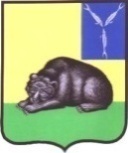 СОВЕТ МУНИЦИПАЛЬНОГО ОБРАЗОВАНИЯ ГОРОД ВОЛЬСКВОЛЬСКОГО МУНИЦИПАЛЬНОГО РАЙОНАСАРАТОВСКОЙ ОБЛАСТИ  Р Е Ш Е Н И Е15 декабря 2023 года                         № 6/5-20                                   г. ВольскОб утверждении перечня имущества, передаваемого в муниципальную собственность Вольского муниципального района Саратовской областиВ соответствии с Гражданским кодексом Российской Федерации,  Федеральным  законом  от  06.10.2003 г. № 131-ФЗ «Об общих принципах организации местного самоуправления в Российской Федерации», ст. 3,19 Устава муниципального образования город Вольск, Совет муниципального образования город Вольск     РЕШИЛ:Утвердить перечень муниципального имущества, передаваемого из муниципальной собственности муниципального образования город Вольск Вольского муниципального района Саратовской области в муниципальную собственность Вольского муниципального района (приложение).Контроль за исполнением настоящего решения возложить на  главу Вольского муниципального района.Настоящее решение вступает в силу со дня его принятия.Глава муниципального образования                                                  город Вольск						                        С.В. ФроловаПриложение к решению Совета муниципального образованиягород Вольск от 15.12.2023 г. № 6/5-20Главамуниципального образования город Вольск                                                                             С.В. ФроловаПолное наименование организацииАдрес местонахождения организации, ИНН организацииНаименование имуществаАдрес местонахождения имуществаКол-во, шт.Индивидуализирующие характеристики имуществаСтенка офисная Саратовская область, г. Вольск, ул. Октябрьская , д. 1141Стенка офисная, инвентарный номер 11013600013, балансовой стоимостью 22000,00 руб., остаточной стоимостью 0,00 руб.Стол ФС-077 рабочий вишневыйСаратовская область, г. Вольск, ул. Октябрьская, д.1141Стол ФС-077рабочий вишневый, инвентарный номер б/н, балансовой стоимостью 1300,00 руб., остаточной стоимостью 0,00 руб.Стол ФС-097 рабочий вишневыйСаратовская область, г. Вольск, ул. Октябрьская, д.1141Стол ФС-097 рабочий вишневый, инвентарный номер б/н, балансовой стоимостью1450,00 руб., остаточной стоимостью 0,00 руб.Стол ФС-127 рабочий вишневыйСаратовская область, г. Вольск, ул. Октябрьская, д.1141Стол ФС-127 рабочий вишневый, инвентарный номер б/н, балансовой стоимостью 1650, 00 руб., остаточной стоимостью 0,00 руб.Тумба выкатная 3 ящика (замок. вишнев.)Саратовская область, г. Вольск, ул. Октябрьская, д.1141Тумба выкатная 3 ящика, (замок. вишнев.), инвентарный номер б/н, балансовой стоимостью 2300,00 руб., остаточной стоимостью 0,00 руб.Секретарь-горкаСаратовская область, г. Вольск, ул. Октябрьская, д.1141Секретарь-горка, инвентарный номер 11013600008, балансовой стоимостью 10981, 00 руб., остаточной стоимостью 0,00 руб.Стол компьютерныйСаратовская область, г. Вольск, ул. Октябрьская, д.1141Стол компьютерный, инвентарный номер 11013600015, балансовой стоимостью 5070,00 руб., остаточной стоимостью 0,00 руб.Кресло КР-17 к/зам. песочноеСаратовская область, г. Вольск, ул. Октябрьская, д.1141Кресло КР-17 к/зам песочное, инвентарный номер 1101360006,балансовой стоимостью 6750,00 руб., остаточной стоимостью 0,00 руб.Стол для директораСаратовская область, г. Вольск, ул. Октябрьская, д.1141Стол для директора, инвентарный номер 11013600014, балансовой стоимостью10000,00 руб., остаточной стоимостью 0,00 руб.Стол письменный 1 тумбовыйСаратовская область, г. Вольск, ул. Октябрьская, д.1141Стол письменный 1 тумбовый, инвентарный номер 11013600018, балансовой стоимостью 3240,00 руб., остаточной стоимостью 0,00 руб. Холодильник Саратов -263 № 052391Саратовская область, г. Вольск, ул. Октябрьская, д.1141Холодильник Саратов - 263 № 052391, инвентарный номер 11013600010, балансовой стоимостью 8550,00 руб., остаточной стоимостью 0,00 руб.Демонстрационная система DURABLE Sherpa настенная на 10 панелейСаратовская область, г. Вольск, ул. Октябрьская, д.1141Демонстрационная система DURABLE Sherpa настенная на 10 панелей, инвентарный номер б/н, балансовой стоимостью 2832,00 руб., остаточной стоимостью 0,00 руб.Стол компьютерныйСаратовская область, г. Вольск, ул. Октябрьская, д.1141Стол компьютерный, инвентарный номер 11013600017, балансовой стоимостью 5070,00 руб., остаточной стоимостью 0,00 руб.Стол компьютерныйСаратовская область, г. Вольск, ул. Октябрьская, д.1141Стол компьютерный, инвентарный номер 11013600016,  балансовой стоимостью 5070,00 руб., остаточной стоимостью 0,00 руб.Шкаф для документовСаратовская область, г. Вольск, ул. Октябрьская, д.1141Шкаф для документов, инвентарный номер 11013600020, балансовой стоимостью 4410,00 руб., остаточной стоимостью 0,00 руб.Кабинет каталкаСаратовская область, г. Вольск, ул. Октябрьская, д.1141Кабинет каталка, инвентарный номер б/н, балансовой стоимостью 215,00  руб., остаточной стоимостью 0,00 руб. СтульяСаратовская область, г. Вольск, ул. Октябрьская, д.11413Стулья, инвентарный номер б/н, балансовой стоимостью 10270,00 руб., остаточной стоимостью 0,00 руб.